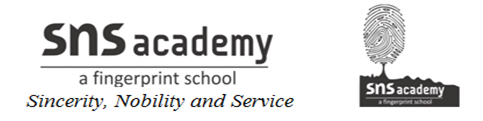 Grade: XII			Mathematics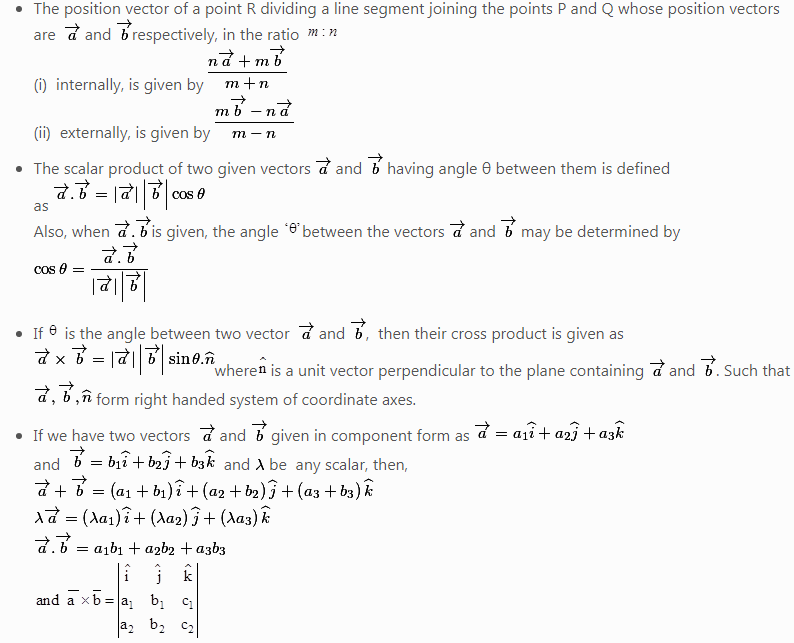 